	LIITE 2: YHTEENVETO TULEVAN JÄTEVESIJÄRJESTELMÄN SUUNNITELMASTA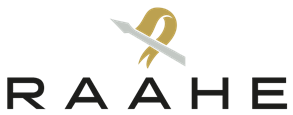 Liite nykyisen jätevesijärjestelmän selvitykseen (MRL 129 §)HUOM! TÄYTÄ LOMAKE JOS SINULLA ON SUUNNITELMA JÄTEVESIJÄRJESTELMÄSI PÄIVITTÄMISESTÄTÄYTÄ JOKAISTA JÄTEVEDEN KÄSITTELY- TAI PURKUJÄRJESTELYÄ KOHTI OMA LOMAKE!SELVITYS NYKYISESTÄ JÄTEVESIJÄRJESTELMÄSTÄ (MRL 129 §)SELVITYS NYKYISESTÄ JÄTEVESIJÄRJESTELMÄSTÄ (MRL 129 §)SELVITYS NYKYISESTÄ JÄTEVESIJÄRJESTELMÄSTÄ (MRL 129 §)SELVITYS NYKYISESTÄ JÄTEVESIJÄRJESTELMÄSTÄ (MRL 129 §)SELVITYS NYKYISESTÄ JÄTEVESIJÄRJESTELMÄSTÄ (MRL 129 §)SELVITYS NYKYISESTÄ JÄTEVESIJÄRJESTELMÄSTÄ (MRL 129 §)SELVITYS NYKYISESTÄ JÄTEVESIJÄRJESTELMÄSTÄ (MRL 129 §)SELVITYS NYKYISESTÄ JÄTEVESIJÄRJESTELMÄSTÄ (MRL 129 §)SELVITYS NYKYISESTÄ JÄTEVESIJÄRJESTELMÄSTÄ (MRL 129 §)SELVITYS NYKYISESTÄ JÄTEVESIJÄRJESTELMÄSTÄ (MRL 129 §)SELVITYS NYKYISESTÄ JÄTEVESIJÄRJESTELMÄSTÄ (MRL 129 §)SELVITYS NYKYISESTÄ JÄTEVESIJÄRJESTELMÄSTÄ (MRL 129 §)Saapumispvm:      Saapumispvm:      Saapumispvm:      Saapumispvm:      Saapumispvm:      Saapumispvm:      Saapumispvm:      Dnro: 424/110401/2019Dnro: 424/110401/2019Dnro: 424/110401/2019HUOM! TÄYTÄ JOKAISTA JÄTEVEDEN KÄSITTELY- TAI PURKUJÄRJESTELYÄ KOHTI OMA LOMAKE!HUOM! TÄYTÄ JOKAISTA JÄTEVEDEN KÄSITTELY- TAI PURKUJÄRJESTELYÄ KOHTI OMA LOMAKE!HUOM! TÄYTÄ JOKAISTA JÄTEVEDEN KÄSITTELY- TAI PURKUJÄRJESTELYÄ KOHTI OMA LOMAKE!HUOM! TÄYTÄ JOKAISTA JÄTEVEDEN KÄSITTELY- TAI PURKUJÄRJESTELYÄ KOHTI OMA LOMAKE!HUOM! TÄYTÄ JOKAISTA JÄTEVEDEN KÄSITTELY- TAI PURKUJÄRJESTELYÄ KOHTI OMA LOMAKE!HUOM! TÄYTÄ JOKAISTA JÄTEVEDEN KÄSITTELY- TAI PURKUJÄRJESTELYÄ KOHTI OMA LOMAKE!HUOM! TÄYTÄ JOKAISTA JÄTEVEDEN KÄSITTELY- TAI PURKUJÄRJESTELYÄ KOHTI OMA LOMAKE!HUOM! TÄYTÄ JOKAISTA JÄTEVEDEN KÄSITTELY- TAI PURKUJÄRJESTELYÄ KOHTI OMA LOMAKE!HUOM! TÄYTÄ JOKAISTA JÄTEVEDEN KÄSITTELY- TAI PURKUJÄRJESTELYÄ KOHTI OMA LOMAKE!HUOM! TÄYTÄ JOKAISTA JÄTEVEDEN KÄSITTELY- TAI PURKUJÄRJESTELYÄ KOHTI OMA LOMAKE!HUOM! TÄYTÄ JOKAISTA JÄTEVEDEN KÄSITTELY- TAI PURKUJÄRJESTELYÄ KOHTI OMA LOMAKE!HUOM! TÄYTÄ JOKAISTA JÄTEVEDEN KÄSITTELY- TAI PURKUJÄRJESTELYÄ KOHTI OMA LOMAKE!HUOM! TÄYTÄ JOKAISTA JÄTEVEDEN KÄSITTELY- TAI PURKUJÄRJESTELYÄ KOHTI OMA LOMAKE!HUOM! TÄYTÄ JOKAISTA JÄTEVEDEN KÄSITTELY- TAI PURKUJÄRJESTELYÄ KOHTI OMA LOMAKE!HUOM! TÄYTÄ JOKAISTA JÄTEVEDEN KÄSITTELY- TAI PURKUJÄRJESTELYÄ KOHTI OMA LOMAKE!HUOM! TÄYTÄ JOKAISTA JÄTEVEDEN KÄSITTELY- TAI PURKUJÄRJESTELYÄ KOHTI OMA LOMAKE!Lomake mahdollista palauttaa myös sähköpostiosoitteeseen: ymparisto@raahe.fiSähköinen lomake löytyy osoitteesta: https://raahe.fi/luonto-ja-ymparisto/ohjeet-ja-maarayksetLomake mahdollista palauttaa myös sähköpostiosoitteeseen: ymparisto@raahe.fiSähköinen lomake löytyy osoitteesta: https://raahe.fi/luonto-ja-ymparisto/ohjeet-ja-maarayksetLomake mahdollista palauttaa myös sähköpostiosoitteeseen: ymparisto@raahe.fiSähköinen lomake löytyy osoitteesta: https://raahe.fi/luonto-ja-ymparisto/ohjeet-ja-maarayksetLomake mahdollista palauttaa myös sähköpostiosoitteeseen: ymparisto@raahe.fiSähköinen lomake löytyy osoitteesta: https://raahe.fi/luonto-ja-ymparisto/ohjeet-ja-maarayksetLomake mahdollista palauttaa myös sähköpostiosoitteeseen: ymparisto@raahe.fiSähköinen lomake löytyy osoitteesta: https://raahe.fi/luonto-ja-ymparisto/ohjeet-ja-maarayksetLomake mahdollista palauttaa myös sähköpostiosoitteeseen: ymparisto@raahe.fiSähköinen lomake löytyy osoitteesta: https://raahe.fi/luonto-ja-ymparisto/ohjeet-ja-maarayksetLomake mahdollista palauttaa myös sähköpostiosoitteeseen: ymparisto@raahe.fiSähköinen lomake löytyy osoitteesta: https://raahe.fi/luonto-ja-ymparisto/ohjeet-ja-maarayksetLomake mahdollista palauttaa myös sähköpostiosoitteeseen: ymparisto@raahe.fiSähköinen lomake löytyy osoitteesta: https://raahe.fi/luonto-ja-ymparisto/ohjeet-ja-maarayksetLomake mahdollista palauttaa myös sähköpostiosoitteeseen: ymparisto@raahe.fiSähköinen lomake löytyy osoitteesta: https://raahe.fi/luonto-ja-ymparisto/ohjeet-ja-maarayksetLomake mahdollista palauttaa myös sähköpostiosoitteeseen: ymparisto@raahe.fiSähköinen lomake löytyy osoitteesta: https://raahe.fi/luonto-ja-ymparisto/ohjeet-ja-maarayksetLomake mahdollista palauttaa myös sähköpostiosoitteeseen: ymparisto@raahe.fiSähköinen lomake löytyy osoitteesta: https://raahe.fi/luonto-ja-ymparisto/ohjeet-ja-maarayksetLomake mahdollista palauttaa myös sähköpostiosoitteeseen: ymparisto@raahe.fiSähköinen lomake löytyy osoitteesta: https://raahe.fi/luonto-ja-ymparisto/ohjeet-ja-maarayksetLomake mahdollista palauttaa myös sähköpostiosoitteeseen: ymparisto@raahe.fiSähköinen lomake löytyy osoitteesta: https://raahe.fi/luonto-ja-ymparisto/ohjeet-ja-maarayksetLomake mahdollista palauttaa myös sähköpostiosoitteeseen: ymparisto@raahe.fiSähköinen lomake löytyy osoitteesta: https://raahe.fi/luonto-ja-ymparisto/ohjeet-ja-maarayksetLomake mahdollista palauttaa myös sähköpostiosoitteeseen: ymparisto@raahe.fiSähköinen lomake löytyy osoitteesta: https://raahe.fi/luonto-ja-ymparisto/ohjeet-ja-maarayksetLomake mahdollista palauttaa myös sähköpostiosoitteeseen: ymparisto@raahe.fiSähköinen lomake löytyy osoitteesta: https://raahe.fi/luonto-ja-ymparisto/ohjeet-ja-maarayksetKiinteistön omistaja(t)Nimi ja syntymäaikaNimi ja syntymäaikaNimi ja syntymäaikaNimi ja syntymäaikaNimi ja syntymäaikaNimi ja syntymäaikaNimi ja syntymäaikaNimi ja syntymäaikaNimi ja syntymäaikaNimi ja syntymäaikaNimi ja syntymäaikaNimi ja syntymäaikaNimi ja syntymäaikaNimi ja syntymäaikaNimi ja syntymäaikaKiinteistön omistaja(t)Lähiosoite 
     Postinumero ja postitoimipaikkaLähiosoite 
     Postinumero ja postitoimipaikkaLähiosoite 
     Postinumero ja postitoimipaikkaLähiosoite 
     Postinumero ja postitoimipaikkaLähiosoite 
     Postinumero ja postitoimipaikkaLähiosoite 
     Postinumero ja postitoimipaikkaLähiosoite 
     Postinumero ja postitoimipaikkaLähiosoite 
     Postinumero ja postitoimipaikkaLähiosoite 
     Postinumero ja postitoimipaikkaLähiosoite 
     Postinumero ja postitoimipaikkaLähiosoite 
     Postinumero ja postitoimipaikkaPuhelinSähköpostiPuhelinSähköpostiPuhelinSähköpostiPuhelinSähköpostiKiinteistöTilan nimi   Tilan nimi   Tilan nimi   RekisterinumeroRekisterinumeroRekisterinumeroRekisterinumeroRekisterinumeroRekisterinumeroRekisterinumeroRekisterinumeroKylä / kaupunginosaKylä / kaupunginosaKylä / kaupunginosaKylä / kaupunginosaKiinteistöLähiosoite, postinumero ja postitoimipaikka Lähiosoite, postinumero ja postitoimipaikka Lähiosoite, postinumero ja postitoimipaikka Lähiosoite, postinumero ja postitoimipaikka Lähiosoite, postinumero ja postitoimipaikka Lähiosoite, postinumero ja postitoimipaikka Lähiosoite, postinumero ja postitoimipaikka Lähiosoite, postinumero ja postitoimipaikka Lähiosoite, postinumero ja postitoimipaikka Lähiosoite, postinumero ja postitoimipaikka Lähiosoite, postinumero ja postitoimipaikka Tilan pinta-ala m2Tilan pinta-ala m2Tilan pinta-ala m2Tilan pinta-ala m2KiinteistöMaaperä                       Kallio           Hiekka           Savi        Turve        Muu, mikä?      Maaperä                       Kallio           Hiekka           Savi        Turve        Muu, mikä?      Maaperä                       Kallio           Hiekka           Savi        Turve        Muu, mikä?      Maaperä                       Kallio           Hiekka           Savi        Turve        Muu, mikä?      Maaperä                       Kallio           Hiekka           Savi        Turve        Muu, mikä?      Maaperä                       Kallio           Hiekka           Savi        Turve        Muu, mikä?      Maaperä                       Kallio           Hiekka           Savi        Turve        Muu, mikä?      Maaperä                       Kallio           Hiekka           Savi        Turve        Muu, mikä?      Maaperä                       Kallio           Hiekka           Savi        Turve        Muu, mikä?      Maaperä                       Kallio           Hiekka           Savi        Turve        Muu, mikä?      Maaperä                       Kallio           Hiekka           Savi        Turve        Muu, mikä?      Maaperä                       Kallio           Hiekka           Savi        Turve        Muu, mikä?      Maaperä                       Kallio           Hiekka           Savi        Turve        Muu, mikä?      Maaperä                       Kallio           Hiekka           Savi        Turve        Muu, mikä?      Maaperä                       Kallio           Hiekka           Savi        Turve        Muu, mikä?      KiinteistöKiinteistö sijaitseeKiinteistö sijaitseePohjavesialueellaRanta-alueella (100 m vesistöstä)PohjavesialueellaRanta-alueella (100 m vesistöstä)PohjavesialueellaRanta-alueella (100 m vesistöstä)PohjavesialueellaRanta-alueella (100 m vesistöstä)PohjavesialueellaRanta-alueella (100 m vesistöstä)PohjavesialueellaRanta-alueella (100 m vesistöstä)PohjavesialueellaRanta-alueella (100 m vesistöstä)PohjavesialueellaRanta-alueella (100 m vesistöstä)PohjavesialueellaRanta-alueella (100 m vesistöstä) Ei         Kyllä, mikä?                Ei         Kyllä, mikä?                Ei         Kyllä, mikä?                Ei         Kyllä, mikä?                Ei         Kyllä, mikä?                Ei         Kyllä, mikä?                Ei         Kyllä, mikä?                Ei         Kyllä, mikä?               Rakennus  Omakotitalo           Omakotitalo           Omakotitalo           Vapaa-ajan asunto, käytetään noin       kk/v Vapaa-ajan asunto, käytetään noin       kk/v Vapaa-ajan asunto, käytetään noin       kk/v Vapaa-ajan asunto, käytetään noin       kk/v Vapaa-ajan asunto, käytetään noin       kk/v Vapaa-ajan asunto, käytetään noin       kk/v Vapaa-ajan asunto, käytetään noin       kk/v Vapaa-ajan asunto, käytetään noin       kk/v Vapaa-ajan asunto, käytetään noin       kk/v Vapaa-ajan asunto, käytetään noin       kk/v Vapaa-ajan asunto, käytetään noin       kk/v Sauna          Rakennus  Muu, mikä        Muu, mikä        Muu, mikä        Muu, mikä        Muu, mikä        Muu, mikä        Muu, mikä        Muu, mikä        Muu, mikä        Muu, mikä        Muu, mikä        Muu, mikä        Muu, mikä        Muu, mikä        Muu, mikä       Rakennus Huoneistoala       m2Huoneistoala       m2Huoneistoala       m2Huoneistoala       m2Huoneistoala       m2Huoneistoala       m2Huoneistoala       m2Huoneistoala       m2Asukkaiden määrä       hlöäAsukkaiden määrä       hlöäAsukkaiden määrä       hlöäAsukkaiden määrä       hlöäAsukkaiden määrä       hlöäAsukkaiden määrä       hlöäAsukkaiden määrä       hlöäRakennus Talousveden saanti ja jäteveteen vaikuttavat varusteetTalousveden saanti ja jäteveteen vaikuttavat varusteet Vesijohto, jonka vesihana sijaitsee rakennuksen        Sisäpuolella Ulkopuolella Oma kaivo (kantamalla) Oma kaivo (hana rakennuksen sisällä) Muu, mikä?       Vesijohto, jonka vesihana sijaitsee rakennuksen        Sisäpuolella Ulkopuolella Oma kaivo (kantamalla) Oma kaivo (hana rakennuksen sisällä) Muu, mikä?       Vesijohto, jonka vesihana sijaitsee rakennuksen        Sisäpuolella Ulkopuolella Oma kaivo (kantamalla) Oma kaivo (hana rakennuksen sisällä) Muu, mikä?       Vesijohto, jonka vesihana sijaitsee rakennuksen        Sisäpuolella Ulkopuolella Oma kaivo (kantamalla) Oma kaivo (hana rakennuksen sisällä) Muu, mikä?       Vesijohto, jonka vesihana sijaitsee rakennuksen        Sisäpuolella Ulkopuolella Oma kaivo (kantamalla) Oma kaivo (hana rakennuksen sisällä) Muu, mikä?       Vesijohto, jonka vesihana sijaitsee rakennuksen        Sisäpuolella Ulkopuolella Oma kaivo (kantamalla) Oma kaivo (hana rakennuksen sisällä) Muu, mikä?       Vesijohto, jonka vesihana sijaitsee rakennuksen        Sisäpuolella Ulkopuolella Oma kaivo (kantamalla) Oma kaivo (hana rakennuksen sisällä) Muu, mikä?       Vesijohto, jonka vesihana sijaitsee rakennuksen        Sisäpuolella Ulkopuolella Oma kaivo (kantamalla) Oma kaivo (hana rakennuksen sisällä) Muu, mikä?       Vesijohto, jonka vesihana sijaitsee rakennuksen        Sisäpuolella Ulkopuolella Oma kaivo (kantamalla) Oma kaivo (hana rakennuksen sisällä) Muu, mikä?       Suihku       kpl Sauna Lämminvesivaraaja Pyykinpesukone/astianpesukone Kylpyamme/poreallas/uima-allas Muu, mikä?      Veden kulutus yhteensä       m3/vuosi Suihku       kpl Sauna Lämminvesivaraaja Pyykinpesukone/astianpesukone Kylpyamme/poreallas/uima-allas Muu, mikä?      Veden kulutus yhteensä       m3/vuosi Suihku       kpl Sauna Lämminvesivaraaja Pyykinpesukone/astianpesukone Kylpyamme/poreallas/uima-allas Muu, mikä?      Veden kulutus yhteensä       m3/vuosi Suihku       kpl Sauna Lämminvesivaraaja Pyykinpesukone/astianpesukone Kylpyamme/poreallas/uima-allas Muu, mikä?      Veden kulutus yhteensä       m3/vuosiKäymälän tyyppi Vesikäymälä,       kpl Muu, mikä? (esim. kuivakäymälä, kemiallinen käymälä jne.)       Vesikäymälä,       kpl Muu, mikä? (esim. kuivakäymälä, kemiallinen käymälä jne.)       Vesikäymälä,       kpl Muu, mikä? (esim. kuivakäymälä, kemiallinen käymälä jne.)       Vesikäymälä,       kpl Muu, mikä? (esim. kuivakäymälä, kemiallinen käymälä jne.)       Vesikäymälä,       kpl Muu, mikä? (esim. kuivakäymälä, kemiallinen käymälä jne.)       Vesikäymälä,       kpl Muu, mikä? (esim. kuivakäymälä, kemiallinen käymälä jne.)       Vesikäymälä,       kpl Muu, mikä? (esim. kuivakäymälä, kemiallinen käymälä jne.)       Vesikäymälä,       kpl Muu, mikä? (esim. kuivakäymälä, kemiallinen käymälä jne.)       Vesikäymälä,       kpl Muu, mikä? (esim. kuivakäymälä, kemiallinen käymälä jne.)       Vesikäymälä,       kpl Muu, mikä? (esim. kuivakäymälä, kemiallinen käymälä jne.)       Vesikäymälä,       kpl Muu, mikä? (esim. kuivakäymälä, kemiallinen käymälä jne.)       Vesikäymälä,       kpl Muu, mikä? (esim. kuivakäymälä, kemiallinen käymälä jne.)       Vesikäymälä,       kpl Muu, mikä? (esim. kuivakäymälä, kemiallinen käymälä jne.)       Vesikäymälä,       kpl Muu, mikä? (esim. kuivakäymälä, kemiallinen käymälä jne.)      Käyttäviä henkilöitä      henkilöäKäymälän tyyppi Kompostikäymälä, jossa virtsa  Kompostikäymälä, jossa virtsa  Kompostikäymälä, jossa virtsa  Kompostikäymälä, jossa virtsa  Kompostikäymälä, jossa virtsa  Kompostikäymälä, jossa virtsa  Kerätään umpisäiliöön       m3, josta se viedään, minne?       haihdutetaan Kerätään umpisäiliöön       m3, josta se viedään, minne?       haihdutetaan Kerätään umpisäiliöön       m3, josta se viedään, minne?       haihdutetaan Kerätään umpisäiliöön       m3, josta se viedään, minne?       haihdutetaan Kerätään umpisäiliöön       m3, josta se viedään, minne?       haihdutetaan Kerätään umpisäiliöön       m3, josta se viedään, minne?       haihdutetaan Kerätään umpisäiliöön       m3, josta se viedään, minne?       haihdutetaan Kerätään umpisäiliöön       m3, josta se viedään, minne?       haihdutetaan Kerätään umpisäiliöön       m3, josta se viedään, minne?       haihdutetaanJätevesien käsittelyViemäriverkosto Jätevedet johdetaan viemäriverkostoonSaostuskaivot Jätevedet johdetaan      -osaisen saostuskaivon kauttaViemäriverkosto Jätevedet johdetaan viemäriverkostoonSaostuskaivot Jätevedet johdetaan      -osaisen saostuskaivon kauttaViemäriverkosto Jätevedet johdetaan viemäriverkostoonSaostuskaivot Jätevedet johdetaan      -osaisen saostuskaivon kauttaViemäriverkosto Jätevedet johdetaan viemäriverkostoonSaostuskaivot Jätevedet johdetaan      -osaisen saostuskaivon kauttaViemäriverkosto Jätevedet johdetaan viemäriverkostoonSaostuskaivot Jätevedet johdetaan      -osaisen saostuskaivon kauttaViemäriverkosto Jätevedet johdetaan viemäriverkostoonSaostuskaivot Jätevedet johdetaan      -osaisen saostuskaivon kauttaViemäriverkosto Jätevedet johdetaan viemäriverkostoonSaostuskaivot Jätevedet johdetaan      -osaisen saostuskaivon kauttaViemäriverkosto Jätevedet johdetaan viemäriverkostoonSaostuskaivot Jätevedet johdetaan      -osaisen saostuskaivon kauttaViemäriverkosto Jätevedet johdetaan viemäriverkostoonSaostuskaivot Jätevedet johdetaan      -osaisen saostuskaivon kauttaViemäriverkosto Jätevedet johdetaan viemäriverkostoonSaostuskaivot Jätevedet johdetaan      -osaisen saostuskaivon kauttaViemäriverkosto Jätevedet johdetaan viemäriverkostoonSaostuskaivot Jätevedet johdetaan      -osaisen saostuskaivon kauttaViemäriverkosto Jätevedet johdetaan viemäriverkostoonSaostuskaivot Jätevedet johdetaan      -osaisen saostuskaivon kauttaViemäriverkosto Jätevedet johdetaan viemäriverkostoonSaostuskaivot Jätevedet johdetaan      -osaisen saostuskaivon kauttaViemäriverkosto Jätevedet johdetaan viemäriverkostoonSaostuskaivot Jätevedet johdetaan      -osaisen saostuskaivon kauttaViemäriverkosto Jätevedet johdetaan viemäriverkostoonSaostuskaivot Jätevedet johdetaan      -osaisen saostuskaivon kauttaJätevesien käsittely Maasuodattamoon Maasuodattamoon Maasuodattamoon Maasuodattamoon Maaimeyttämöön Maaimeyttämöön Maaimeyttämöön Maaimeyttämöön Maaimeyttämöön Maaimeyttämöön Maaimeyttämöön Maaimeyttämöön Muualle, minne?       Muualle, minne?      Jätevesien käsittelySuodattamon/imeyttämön rakentamisvuosi      Suodattamoon/imeyttämöön kuuluu fosforinpoiston tehostamismenetelmä?      Ei         Kyllä         Arvio pohjaveden etäisyydestä maanpinnasta suodattamon/imeyttämön kohdalla       mSuodattamon/imeyttämön rakentamisvuosi      Suodattamoon/imeyttämöön kuuluu fosforinpoiston tehostamismenetelmä?      Ei         Kyllä         Arvio pohjaveden etäisyydestä maanpinnasta suodattamon/imeyttämön kohdalla       mSuodattamon/imeyttämön rakentamisvuosi      Suodattamoon/imeyttämöön kuuluu fosforinpoiston tehostamismenetelmä?      Ei         Kyllä         Arvio pohjaveden etäisyydestä maanpinnasta suodattamon/imeyttämön kohdalla       mSuodattamon/imeyttämön rakentamisvuosi      Suodattamoon/imeyttämöön kuuluu fosforinpoiston tehostamismenetelmä?      Ei         Kyllä         Arvio pohjaveden etäisyydestä maanpinnasta suodattamon/imeyttämön kohdalla       mSuodattamon/imeyttämön rakentamisvuosi      Suodattamoon/imeyttämöön kuuluu fosforinpoiston tehostamismenetelmä?      Ei         Kyllä         Arvio pohjaveden etäisyydestä maanpinnasta suodattamon/imeyttämön kohdalla       mSuodattamon/imeyttämön rakentamisvuosi      Suodattamoon/imeyttämöön kuuluu fosforinpoiston tehostamismenetelmä?      Ei         Kyllä         Arvio pohjaveden etäisyydestä maanpinnasta suodattamon/imeyttämön kohdalla       mSuodattamon/imeyttämön rakentamisvuosi      Suodattamoon/imeyttämöön kuuluu fosforinpoiston tehostamismenetelmä?      Ei         Kyllä         Arvio pohjaveden etäisyydestä maanpinnasta suodattamon/imeyttämön kohdalla       mSuodattamon/imeyttämön rakentamisvuosi      Suodattamoon/imeyttämöön kuuluu fosforinpoiston tehostamismenetelmä?      Ei         Kyllä         Arvio pohjaveden etäisyydestä maanpinnasta suodattamon/imeyttämön kohdalla       mSuodattamon/imeyttämön rakentamisvuosi      Suodattamoon/imeyttämöön kuuluu fosforinpoiston tehostamismenetelmä?      Ei         Kyllä         Arvio pohjaveden etäisyydestä maanpinnasta suodattamon/imeyttämön kohdalla       mSuodattamon/imeyttämön rakentamisvuosi      Suodattamoon/imeyttämöön kuuluu fosforinpoiston tehostamismenetelmä?      Ei         Kyllä         Arvio pohjaveden etäisyydestä maanpinnasta suodattamon/imeyttämön kohdalla       mSuodattamon/imeyttämön rakentamisvuosi      Suodattamoon/imeyttämöön kuuluu fosforinpoiston tehostamismenetelmä?      Ei         Kyllä         Arvio pohjaveden etäisyydestä maanpinnasta suodattamon/imeyttämön kohdalla       mSuodattamon/imeyttämön rakentamisvuosi      Suodattamoon/imeyttämöön kuuluu fosforinpoiston tehostamismenetelmä?      Ei         Kyllä         Arvio pohjaveden etäisyydestä maanpinnasta suodattamon/imeyttämön kohdalla       mSuodattamon/imeyttämön rakentamisvuosi      Suodattamoon/imeyttämöön kuuluu fosforinpoiston tehostamismenetelmä?      Ei         Kyllä         Arvio pohjaveden etäisyydestä maanpinnasta suodattamon/imeyttämön kohdalla       mSuodattamon/imeyttämön rakentamisvuosi      Suodattamoon/imeyttämöön kuuluu fosforinpoiston tehostamismenetelmä?      Ei         Kyllä         Arvio pohjaveden etäisyydestä maanpinnasta suodattamon/imeyttämön kohdalla       mJätevesien käsittelyUmpisäiliöUmpisäiliöUmpisäiliöUmpisäiliöUmpisäiliöUmpisäiliöUmpisäiliöUmpisäiliöUmpisäiliöUmpisäiliöUmpisäiliöUmpisäiliöUmpisäiliöUmpisäiliöUmpisäiliöJätevesien käsittely Kaikki jätevedet johdetaan umpisäiliöön Kaikki jätevedet johdetaan umpisäiliöön Kaikki jätevedet johdetaan umpisäiliöön Kaikki jätevedet johdetaan umpisäiliöön Kaikki jätevedet johdetaan umpisäiliöön Kaikki jätevedet johdetaan umpisäiliöön Kaikki jätevedet johdetaan umpisäiliöön Kaikki jätevedet johdetaan umpisäiliöön Kaikki jätevedet johdetaan umpisäiliöön Vesikäymälän jätevedet johdetaan umpisäiliöön Vesikäymälän jätevedet johdetaan umpisäiliöön Vesikäymälän jätevedet johdetaan umpisäiliöön Vesikäymälän jätevedet johdetaan umpisäiliöön Vesikäymälän jätevedet johdetaan umpisäiliöön Vesikäymälän jätevedet johdetaan umpisäiliöönJätevesien käsittelyUmpisäiliöstä jätevedet viedään, minne?      Tyhjennysajoneuvo pääsee       metrin päähän umpisäiliöstäUmpisäiliöstä jätevedet viedään, minne?      Tyhjennysajoneuvo pääsee       metrin päähän umpisäiliöstäUmpisäiliöstä jätevedet viedään, minne?      Tyhjennysajoneuvo pääsee       metrin päähän umpisäiliöstäUmpisäiliöstä jätevedet viedään, minne?      Tyhjennysajoneuvo pääsee       metrin päähän umpisäiliöstäUmpisäiliöstä jätevedet viedään, minne?      Tyhjennysajoneuvo pääsee       metrin päähän umpisäiliöstäUmpisäiliöstä jätevedet viedään, minne?      Tyhjennysajoneuvo pääsee       metrin päähän umpisäiliöstäUmpisäiliöstä jätevedet viedään, minne?      Tyhjennysajoneuvo pääsee       metrin päähän umpisäiliöstäUmpisäiliöstä jätevedet viedään, minne?      Tyhjennysajoneuvo pääsee       metrin päähän umpisäiliöstäUmpisäiliöstä jätevedet viedään, minne?      Tyhjennysajoneuvo pääsee       metrin päähän umpisäiliöstäUmpisäiliöstä jätevedet viedään, minne?      Tyhjennysajoneuvo pääsee       metrin päähän umpisäiliöstäUmpisäiliöstä jätevedet viedään, minne?      Tyhjennysajoneuvo pääsee       metrin päähän umpisäiliöstäUmpisäiliöstä jätevedet viedään, minne?      Tyhjennysajoneuvo pääsee       metrin päähän umpisäiliöstäUmpisäiliöstä jätevedet viedään, minne?      Tyhjennysajoneuvo pääsee       metrin päähän umpisäiliöstäUmpisäiliöstä jätevedet viedään, minne?      Tyhjennysajoneuvo pääsee       metrin päähän umpisäiliöstäJätevesien käsittelyUmpisäiliön materiaaliUmpisäiliön materiaaliUmpisäiliön materiaali Muovi Lasikuitu Muu, mikä?       Muovi Lasikuitu Muu, mikä?       Muovi Lasikuitu Muu, mikä?       Muovi Lasikuitu Muu, mikä?       Muovi Lasikuitu Muu, mikä?       Muovi Lasikuitu Muu, mikä?       Muovi Lasikuitu Muu, mikä?      Umpisäiliön tilavuus       m3Umpisäiliön valmistumisvuosi      Umpisäiliön tilavuus       m3Umpisäiliön valmistumisvuosi      Umpisäiliön tilavuus       m3Umpisäiliön valmistumisvuosi      Umpisäiliön tilavuus       m3Umpisäiliön valmistumisvuosi      Jätevesien käsittelyMuut Kivipesä Sauna-/mökkikaivo Kiinteistökohtainen pienpuhdistamo Kiinteistökohtainen pakettisuodatin Muu, mikä?      Muut Kivipesä Sauna-/mökkikaivo Kiinteistökohtainen pienpuhdistamo Kiinteistökohtainen pakettisuodatin Muu, mikä?      Valmistaja      , Malli      Valmistaja      , Malli      Valmistaja      , Malli      Valmistaja      , Malli      Valmistaja      , Malli      Valmistaja      , Malli      Valmistaja      , Malli      Valmistaja      , Malli      Valmistaja      , Malli      Valmistaja      , Malli      Valmistaja      , Malli      Valmistaja      , Malli      Jäteveden johtaminenPuhdistukseen tulevasta ja sieltä lähtevästä jätevedestä voidaan ottaa näyte
 Kyllä Ei Vain tulevasta Vain lähtevästäPuhdistukseen tulevasta ja sieltä lähtevästä jätevedestä voidaan ottaa näyte
 Kyllä Ei Vain tulevasta Vain lähtevästäPuhdistettu jätevesi johdetaan Maahan Ojaan Muu, mikä?      Puhdistettu jätevesi johdetaan Maahan Ojaan Muu, mikä?      Puhdistettu jätevesi johdetaan Maahan Ojaan Muu, mikä?      EtäisyydetKäsittelypaikka Purkupaikka EtäisyydetEtäisyys kunnallisesta viemäriverkostostaEtäisyys kunnallisesta viemäriverkostostaEtäisyys kunnallisesta viemäriverkostosta      metriäEtäisyydetEtäisyys lähimmästä (koskee myös omia rakennuksia) asuin- tai muusta rakennuksestaEtäisyys lähimmästä (koskee myös omia rakennuksia) asuin- tai muusta rakennuksestaEtäisyys lähimmästä (koskee myös omia rakennuksia) asuin- tai muusta rakennuksesta      metriä      metriäEtäisyydetEtäisyys lähimmästä rajastaEtäisyys lähimmästä rajastaEtäisyys lähimmästä rajasta      metriä      metriäEtäisyydetEtäisyys lähimmästä vesikaivosta tai vedenottamostaEtäisyys lähimmästä vesikaivosta tai vedenottamostaEtäisyys lähimmästä vesikaivosta tai vedenottamosta      metriä      metriäEtäisyydetEtäisyys vesistöstä (joki, puro, järvi, meri tmv.)Etäisyys vesistöstä (joki, puro, järvi, meri tmv.)Etäisyys vesistöstä (joki, puro, järvi, meri tmv.)      metriä      metriäEtäisyydetEtäisyys pohjavesialueestaEtäisyys pohjavesialueestaEtäisyys pohjavesialueesta      metriä      metriäToimenpiteetOma arviosi jatkotoimenpiteistä Jätevesijärjestelmäni täyttää asetusten vaatimukset Jätevesijärjestelmäni vaatii päivittämistä (Lisää liite 2.)Oma arviosi jatkotoimenpiteistä Jätevesijärjestelmäni täyttää asetusten vaatimukset Jätevesijärjestelmäni vaatii päivittämistä (Lisää liite 2.)Oma arviosi jatkotoimenpiteistä Jätevesijärjestelmäni täyttää asetusten vaatimukset Jätevesijärjestelmäni vaatii päivittämistä (Lisää liite 2.)Oma arviosi jatkotoimenpiteistä Jätevesijärjestelmäni täyttää asetusten vaatimukset Jätevesijärjestelmäni vaatii päivittämistä (Lisää liite 2.)Oma arviosi jatkotoimenpiteistä Jätevesijärjestelmäni täyttää asetusten vaatimukset Jätevesijärjestelmäni vaatii päivittämistä (Lisää liite 2.)Allekirjoitus Allekirjoitus ja nimenselvennysAllekirjoitus ja nimenselvennysAllekirjoitus ja nimenselvennysPaikka ja päivämääräPaikka ja päivämääräOhjeitaSanojen selityksiäUmpisäiliöSaostussäiliöMaasuodattamoMaahanimeyttämöPohjaveden etäisyys maanpinnastaPienpuhdistamoPakettisuodatinJäteveden ja lietteen tilapäiseen varastointiin tarkoitettu vesitiivis säiliöYksi- tai useampiosainen vesitiivis jäteveden käsittely, joka erottaa jätevedestä vettä raskaammat ja kevyemmät aineet. (vanha nimitys sakokaivo)Käsittely, jossa esikäsitelty jätevesi suodatetaan rakennetun (muusta maaperästä vesitiiviisti erotetun) maakerroksen läpi ja kootaan putkistolla edelleen johdettavaksi.Käsittely, jossa jätevesi imeytetään maaperään, josta se kulkeutuu pohjaveteen.Arvion pohjaveden etäisyydestä maanpinnasta voi tehdä esim. kiinteistön rengaskaivon avulla: kuinka kaukana maanpinnasta veden pinta kaivossa on, kun kaivossa on todella hyvin vettä.Käsittelylaite, jossa jätevesi johdetaan laitteeseen, joka perustuu kemiallisiin, fysikaalisiin, biologisiin prosesseihin ja/tai niiden yhdistelmiin.Käsittelylaite, jossa jätevettä puhdistetaan suodattamalla se jonkin materiaalin läpi.Jäteveden ja lietteen tilapäiseen varastointiin tarkoitettu vesitiivis säiliöYksi- tai useampiosainen vesitiivis jäteveden käsittely, joka erottaa jätevedestä vettä raskaammat ja kevyemmät aineet. (vanha nimitys sakokaivo)Käsittely, jossa esikäsitelty jätevesi suodatetaan rakennetun (muusta maaperästä vesitiiviisti erotetun) maakerroksen läpi ja kootaan putkistolla edelleen johdettavaksi.Käsittely, jossa jätevesi imeytetään maaperään, josta se kulkeutuu pohjaveteen.Arvion pohjaveden etäisyydestä maanpinnasta voi tehdä esim. kiinteistön rengaskaivon avulla: kuinka kaukana maanpinnasta veden pinta kaivossa on, kun kaivossa on todella hyvin vettä.Käsittelylaite, jossa jätevesi johdetaan laitteeseen, joka perustuu kemiallisiin, fysikaalisiin, biologisiin prosesseihin ja/tai niiden yhdistelmiin.Käsittelylaite, jossa jätevettä puhdistetaan suodattamalla se jonkin materiaalin läpi.Jäteveden ja lietteen tilapäiseen varastointiin tarkoitettu vesitiivis säiliöYksi- tai useampiosainen vesitiivis jäteveden käsittely, joka erottaa jätevedestä vettä raskaammat ja kevyemmät aineet. (vanha nimitys sakokaivo)Käsittely, jossa esikäsitelty jätevesi suodatetaan rakennetun (muusta maaperästä vesitiiviisti erotetun) maakerroksen läpi ja kootaan putkistolla edelleen johdettavaksi.Käsittely, jossa jätevesi imeytetään maaperään, josta se kulkeutuu pohjaveteen.Arvion pohjaveden etäisyydestä maanpinnasta voi tehdä esim. kiinteistön rengaskaivon avulla: kuinka kaukana maanpinnasta veden pinta kaivossa on, kun kaivossa on todella hyvin vettä.Käsittelylaite, jossa jätevesi johdetaan laitteeseen, joka perustuu kemiallisiin, fysikaalisiin, biologisiin prosesseihin ja/tai niiden yhdistelmiin.Käsittelylaite, jossa jätevettä puhdistetaan suodattamalla se jonkin materiaalin läpi.Jäteveden ja lietteen tilapäiseen varastointiin tarkoitettu vesitiivis säiliöYksi- tai useampiosainen vesitiivis jäteveden käsittely, joka erottaa jätevedestä vettä raskaammat ja kevyemmät aineet. (vanha nimitys sakokaivo)Käsittely, jossa esikäsitelty jätevesi suodatetaan rakennetun (muusta maaperästä vesitiiviisti erotetun) maakerroksen läpi ja kootaan putkistolla edelleen johdettavaksi.Käsittely, jossa jätevesi imeytetään maaperään, josta se kulkeutuu pohjaveteen.Arvion pohjaveden etäisyydestä maanpinnasta voi tehdä esim. kiinteistön rengaskaivon avulla: kuinka kaukana maanpinnasta veden pinta kaivossa on, kun kaivossa on todella hyvin vettä.Käsittelylaite, jossa jätevesi johdetaan laitteeseen, joka perustuu kemiallisiin, fysikaalisiin, biologisiin prosesseihin ja/tai niiden yhdistelmiin.Käsittelylaite, jossa jätevettä puhdistetaan suodattamalla se jonkin materiaalin läpi.Lomake mahdollista palauttaa myös sähköpostiosoitteeseen: ymparisto@raahe.fiSähköinen lomake löytyy osoitteesta: https://raahe.fi/luonto-ja-ymparisto/ohjeet-ja-maarayksetLomake mahdollista palauttaa myös sähköpostiosoitteeseen: ymparisto@raahe.fiSähköinen lomake löytyy osoitteesta: https://raahe.fi/luonto-ja-ymparisto/ohjeet-ja-maarayksetLomake mahdollista palauttaa myös sähköpostiosoitteeseen: ymparisto@raahe.fiSähköinen lomake löytyy osoitteesta: https://raahe.fi/luonto-ja-ymparisto/ohjeet-ja-maarayksetLomake mahdollista palauttaa myös sähköpostiosoitteeseen: ymparisto@raahe.fiSähköinen lomake löytyy osoitteesta: https://raahe.fi/luonto-ja-ymparisto/ohjeet-ja-maarayksetLomake mahdollista palauttaa myös sähköpostiosoitteeseen: ymparisto@raahe.fiSähköinen lomake löytyy osoitteesta: https://raahe.fi/luonto-ja-ymparisto/ohjeet-ja-maarayksetLomake mahdollista palauttaa myös sähköpostiosoitteeseen: ymparisto@raahe.fiSähköinen lomake löytyy osoitteesta: https://raahe.fi/luonto-ja-ymparisto/ohjeet-ja-maarayksetLomake mahdollista palauttaa myös sähköpostiosoitteeseen: ymparisto@raahe.fiSähköinen lomake löytyy osoitteesta: https://raahe.fi/luonto-ja-ymparisto/ohjeet-ja-maarayksetLomake mahdollista palauttaa myös sähköpostiosoitteeseen: ymparisto@raahe.fiSähköinen lomake löytyy osoitteesta: https://raahe.fi/luonto-ja-ymparisto/ohjeet-ja-maarayksetLomake mahdollista palauttaa myös sähköpostiosoitteeseen: ymparisto@raahe.fiSähköinen lomake löytyy osoitteesta: https://raahe.fi/luonto-ja-ymparisto/ohjeet-ja-maarayksetLomake mahdollista palauttaa myös sähköpostiosoitteeseen: ymparisto@raahe.fiSähköinen lomake löytyy osoitteesta: https://raahe.fi/luonto-ja-ymparisto/ohjeet-ja-maarayksetKäymälän tyyppi Vesikäymälä,       kpl Muu, mikä? (esim. kuivakäymälä, kemiallinen käymälä jne.)       Vesikäymälä,       kpl Muu, mikä? (esim. kuivakäymälä, kemiallinen käymälä jne.)       Vesikäymälä,       kpl Muu, mikä? (esim. kuivakäymälä, kemiallinen käymälä jne.)       Vesikäymälä,       kpl Muu, mikä? (esim. kuivakäymälä, kemiallinen käymälä jne.)       Vesikäymälä,       kpl Muu, mikä? (esim. kuivakäymälä, kemiallinen käymälä jne.)       Vesikäymälä,       kpl Muu, mikä? (esim. kuivakäymälä, kemiallinen käymälä jne.)       Vesikäymälä,       kpl Muu, mikä? (esim. kuivakäymälä, kemiallinen käymälä jne.)       Vesikäymälä,       kpl Muu, mikä? (esim. kuivakäymälä, kemiallinen käymälä jne.)      Käyttäviä henkilöitä      henkilöäKäymälän tyyppi Kompostikäymälä, jossa virtsa  Kompostikäymälä, jossa virtsa  Kompostikäymälä, jossa virtsa  Kerätään umpisäiliöön       m3, josta se viedään, minne?       haihdutetaan Kerätään umpisäiliöön       m3, josta se viedään, minne?       haihdutetaan Kerätään umpisäiliöön       m3, josta se viedään, minne?       haihdutetaan Kerätään umpisäiliöön       m3, josta se viedään, minne?       haihdutetaan Kerätään umpisäiliöön       m3, josta se viedään, minne?       haihdutetaan Kerätään umpisäiliöön       m3, josta se viedään, minne?       haihdutetaanTalousvesiTalousveden saanti Talousveden saanti  Vesijohto, jonka vesihana sijaitsee rakennuksen        Sisäpuolella Ulkopuolella Oma kaivo (kantamalla) Oma kaivo (hana rakennuksen sisällä) Muu, mikä?       Vesijohto, jonka vesihana sijaitsee rakennuksen        Sisäpuolella Ulkopuolella Oma kaivo (kantamalla) Oma kaivo (hana rakennuksen sisällä) Muu, mikä?       Vesijohto, jonka vesihana sijaitsee rakennuksen        Sisäpuolella Ulkopuolella Oma kaivo (kantamalla) Oma kaivo (hana rakennuksen sisällä) Muu, mikä?       Vesijohto, jonka vesihana sijaitsee rakennuksen        Sisäpuolella Ulkopuolella Oma kaivo (kantamalla) Oma kaivo (hana rakennuksen sisällä) Muu, mikä?       Vesijohto, jonka vesihana sijaitsee rakennuksen        Sisäpuolella Ulkopuolella Oma kaivo (kantamalla) Oma kaivo (hana rakennuksen sisällä) Muu, mikä?       Vesijohto, jonka vesihana sijaitsee rakennuksen        Sisäpuolella Ulkopuolella Oma kaivo (kantamalla) Oma kaivo (hana rakennuksen sisällä) Muu, mikä?       Vesijohto, jonka vesihana sijaitsee rakennuksen        Sisäpuolella Ulkopuolella Oma kaivo (kantamalla) Oma kaivo (hana rakennuksen sisällä) Muu, mikä?      Jätevesien käsittelyViemäriverkosto Jätevedet johdetaan viemäriverkostoonViemäriverkosto Jätevedet johdetaan viemäriverkostoonViemäriverkosto Jätevedet johdetaan viemäriverkostoonViemäriverkosto Jätevedet johdetaan viemäriverkostoonViemäriverkosto Jätevedet johdetaan viemäriverkostoonViemäriverkosto Jätevedet johdetaan viemäriverkostoonViemäriverkosto Jätevedet johdetaan viemäriverkostoonViemäriverkosto Jätevedet johdetaan viemäriverkostoonViemäriverkosto Jätevedet johdetaan viemäriverkostoonSaostuskaivot Jätevedet johdetaan      -osaisen saostuskaivon kauttaSaostuskaivot Jätevedet johdetaan      -osaisen saostuskaivon kauttaSaostuskaivot Jätevedet johdetaan      -osaisen saostuskaivon kauttaSaostuskaivot Jätevedet johdetaan      -osaisen saostuskaivon kauttaSaostuskaivot Jätevedet johdetaan      -osaisen saostuskaivon kauttaSaostuskaivot Jätevedet johdetaan      -osaisen saostuskaivon kauttaSaostuskaivot Jätevedet johdetaan      -osaisen saostuskaivon kauttaSaostuskaivot Jätevedet johdetaan      -osaisen saostuskaivon kauttaSaostuskaivot Jätevedet johdetaan      -osaisen saostuskaivon kautta Maasuodattamoon Maasuodattamoon Maaimeyttämöön Maaimeyttämöön Maaimeyttämöön Maaimeyttämöön Muualle, minne?       Muualle, minne?      Suodattamoon/imeyttämöön lisätään fosforinpoiston tehostamismenetelmä?      Ei         Kyllä         Arvio pohjaveden etäisyydestä maanpinnasta suodattamon/imeyttämön kohdalla       mSuodattamoon/imeyttämöön lisätään fosforinpoiston tehostamismenetelmä?      Ei         Kyllä         Arvio pohjaveden etäisyydestä maanpinnasta suodattamon/imeyttämön kohdalla       mSuodattamoon/imeyttämöön lisätään fosforinpoiston tehostamismenetelmä?      Ei         Kyllä         Arvio pohjaveden etäisyydestä maanpinnasta suodattamon/imeyttämön kohdalla       mSuodattamoon/imeyttämöön lisätään fosforinpoiston tehostamismenetelmä?      Ei         Kyllä         Arvio pohjaveden etäisyydestä maanpinnasta suodattamon/imeyttämön kohdalla       mSuodattamoon/imeyttämöön lisätään fosforinpoiston tehostamismenetelmä?      Ei         Kyllä         Arvio pohjaveden etäisyydestä maanpinnasta suodattamon/imeyttämön kohdalla       mSuodattamoon/imeyttämöön lisätään fosforinpoiston tehostamismenetelmä?      Ei         Kyllä         Arvio pohjaveden etäisyydestä maanpinnasta suodattamon/imeyttämön kohdalla       mSuodattamoon/imeyttämöön lisätään fosforinpoiston tehostamismenetelmä?      Ei         Kyllä         Arvio pohjaveden etäisyydestä maanpinnasta suodattamon/imeyttämön kohdalla       mSuodattamoon/imeyttämöön lisätään fosforinpoiston tehostamismenetelmä?      Ei         Kyllä         Arvio pohjaveden etäisyydestä maanpinnasta suodattamon/imeyttämön kohdalla       mUmpisäiliöUmpisäiliöUmpisäiliöUmpisäiliöUmpisäiliöUmpisäiliöUmpisäiliöUmpisäiliöUmpisäiliö Kaikki jätevedet johdetaan umpisäiliöön Kaikki jätevedet johdetaan umpisäiliöön Kaikki jätevedet johdetaan umpisäiliöön Kaikki jätevedet johdetaan umpisäiliöön Vesikäymälän jätevedet johdetaan umpisäiliöön Vesikäymälän jätevedet johdetaan umpisäiliöön Vesikäymälän jätevedet johdetaan umpisäiliöön Vesikäymälän jätevedet johdetaan umpisäiliöön Vesikäymälän jätevedet johdetaan umpisäiliöönUmpisäiliöstä jätevedet viedään, minne?      Tyhjennysajoneuvo pääsee       metrin päähän umpisäiliöstäUmpisäiliöstä jätevedet viedään, minne?      Tyhjennysajoneuvo pääsee       metrin päähän umpisäiliöstäUmpisäiliöstä jätevedet viedään, minne?      Tyhjennysajoneuvo pääsee       metrin päähän umpisäiliöstäUmpisäiliöstä jätevedet viedään, minne?      Tyhjennysajoneuvo pääsee       metrin päähän umpisäiliöstäUmpisäiliöstä jätevedet viedään, minne?      Tyhjennysajoneuvo pääsee       metrin päähän umpisäiliöstäUmpisäiliöstä jätevedet viedään, minne?      Tyhjennysajoneuvo pääsee       metrin päähän umpisäiliöstäUmpisäiliöstä jätevedet viedään, minne?      Tyhjennysajoneuvo pääsee       metrin päähän umpisäiliöstäUmpisäiliöstä jätevedet viedään, minne?      Tyhjennysajoneuvo pääsee       metrin päähän umpisäiliöstäUmpisäiliön materiaaliUmpisäiliön materiaali Muovi Lasikuitu Muu, mikä?       Muovi Lasikuitu Muu, mikä?       Muovi Lasikuitu Muu, mikä?      Umpisäiliön tilavuus       m3Umpisäiliön tilavuus       m3Umpisäiliön tilavuus       m3Muut Kivipesä Sauna-/mökkikaivo Kiinteistökohtainen pienpuhdistamo Kiinteistökohtainen pakettisuodatin Muu, mikä?      Muut Kivipesä Sauna-/mökkikaivo Kiinteistökohtainen pienpuhdistamo Kiinteistökohtainen pakettisuodatin Muu, mikä?      Muut Kivipesä Sauna-/mökkikaivo Kiinteistökohtainen pienpuhdistamo Kiinteistökohtainen pakettisuodatin Muu, mikä?      Muut Kivipesä Sauna-/mökkikaivo Kiinteistökohtainen pienpuhdistamo Kiinteistökohtainen pakettisuodatin Muu, mikä?      Muut Kivipesä Sauna-/mökkikaivo Kiinteistökohtainen pienpuhdistamo Kiinteistökohtainen pakettisuodatin Muu, mikä?      Valmistaja      , Malli      Valmistaja      , Malli      Valmistaja      , Malli      Valmistaja      , Malli      Valmistaja      , Malli      Valmistaja      , Malli      Valmistaja      , Malli      Valmistaja      , Malli      Valmistaja      , Malli      Valmistaja      , Malli      Valmistaja      , Malli      Valmistaja      , Malli      Valmistaja      , Malli      Valmistaja      , Malli      Valmistaja      , Malli      Valmistaja      , Malli      Jäteveden johtaminenPuhdistettu jätevesi johdetaan Maahan            OjaanPuhdistettu jätevesi johdetaan Maahan            OjaanPuhdistettu jätevesi johdetaan Maahan            Ojaan Muu, mikä?       Muu, mikä?       Muu, mikä?       Muu, mikä?       Muu, mikä?       Muu, mikä?      AikatauluMillä aikataululla suunnitelma on tarkoitus toteuttaa?Millä aikataululla suunnitelma on tarkoitus toteuttaa?Millä aikataululla suunnitelma on tarkoitus toteuttaa?Millä aikataululla suunnitelma on tarkoitus toteuttaa?Millä aikataululla suunnitelma on tarkoitus toteuttaa?Millä aikataululla suunnitelma on tarkoitus toteuttaa?Millä aikataululla suunnitelma on tarkoitus toteuttaa?Millä aikataululla suunnitelma on tarkoitus toteuttaa?Millä aikataululla suunnitelma on tarkoitus toteuttaa?MuutaAion hakea vapautusta / poikkeuslupaa Korkean iän vuoksi Sosiaalisin perustein Investoinnin kohtuuttomuuden perustellaMuita suunnitelmaan vaikuttavia asioita?Aion hakea vapautusta / poikkeuslupaa Korkean iän vuoksi Sosiaalisin perustein Investoinnin kohtuuttomuuden perustellaMuita suunnitelmaan vaikuttavia asioita?Aion hakea vapautusta / poikkeuslupaa Korkean iän vuoksi Sosiaalisin perustein Investoinnin kohtuuttomuuden perustellaMuita suunnitelmaan vaikuttavia asioita?Aion hakea vapautusta / poikkeuslupaa Korkean iän vuoksi Sosiaalisin perustein Investoinnin kohtuuttomuuden perustellaMuita suunnitelmaan vaikuttavia asioita?Aion hakea vapautusta / poikkeuslupaa Korkean iän vuoksi Sosiaalisin perustein Investoinnin kohtuuttomuuden perustellaMuita suunnitelmaan vaikuttavia asioita?Aion hakea vapautusta / poikkeuslupaa Korkean iän vuoksi Sosiaalisin perustein Investoinnin kohtuuttomuuden perustellaMuita suunnitelmaan vaikuttavia asioita?Aion hakea vapautusta / poikkeuslupaa Korkean iän vuoksi Sosiaalisin perustein Investoinnin kohtuuttomuuden perustellaMuita suunnitelmaan vaikuttavia asioita?Aion hakea vapautusta / poikkeuslupaa Korkean iän vuoksi Sosiaalisin perustein Investoinnin kohtuuttomuuden perustellaMuita suunnitelmaan vaikuttavia asioita?Aion hakea vapautusta / poikkeuslupaa Korkean iän vuoksi Sosiaalisin perustein Investoinnin kohtuuttomuuden perustellaMuita suunnitelmaan vaikuttavia asioita?Allekirjoitus Allekirjoitus ja nimenselvennysAllekirjoitus ja nimenselvennysAllekirjoitus ja nimenselvennysAllekirjoitus ja nimenselvennysAllekirjoitus ja nimenselvennysAllekirjoitus ja nimenselvennysPaikka ja päivämääräPaikka ja päivämääräPaikka ja päivämäärä